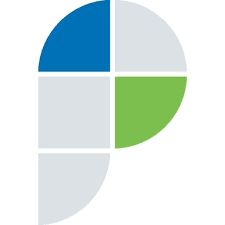 ПРЕСС-РЕЛИЗВ Астраханской области проводится работа по наполнению ЕГРН сведениями об объектах культурного наследияУправлением Росреестра по Астраханской области в рамках реализации комплексного плана по наполнению Единого государственного реестра недвижимости (далее - ЕГРН) организовано взаимодействие со Службой государственной охраны объектов культурного наследия Астраханской области по предоставлению сведений об объектах культурного наследия, об особо охраняемых природных территориях для внесения в ЕГРН.По результатам указанной работы по состоянию на 30 июня 2021 года из 638 объектов недвижимости, включенных в Единый государственный реестр объектов культурного наследия, в ЕГРН внесены данные о 629 объектах, что составляет 98,5 % от их общего количества.Также внесены сведения по 245 территориям объектов культурного наследия из 885, что составляет 27,5% от общего количества территорий. «В границах территорий объектов культурного наследия действует особый режим использования земель, ограничивающий хозяйственную деятельность и запрещающий строительство. Наличие в ЕГРН актуальных сведений об объектах культурного наследия не позволит допустить случаи незаконного вовлечения в гражданский оборот таких объектов», - отметила руководитель Управления Росреестра по Астраханской области Татьяна Белова.Материал подготовлен Управлением Росреестра по Астраханской областиКонтакты для СМИ: +7 8512 51 34 70Электронная почта: pressd_30@r30.rosreestr.ruСайт: www.rosreestr.gov.ruМы в одноклассниках: https://ok.ru/group57442898411746Мы в instagram: rosreestr_astrakhan30